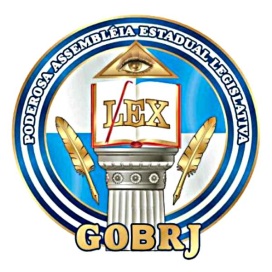 PODEROSA ASSEMBLÉIA ESTADUAL LEGISLATIVAPoder Legislativo do Grande Oriente do Brasil no Estado do Rio de JaneiroInstalada em 23 de Junho de 1979paelrj@gmail.com – contato@paelrj.org.brpael-rj.orgFICHA CADASTRAL DE DEPUTADOA  U  T  O R  I  Z  O    C  O  L  O  C  A  Ç  Ã  O   NA    N  O  M  I  N  A  T  A:( X  ) TELEFONE RESIDENCIAL       ( X )TELEFONE CELULAR                  ( X ) E-MAIL  ____/______/2023       ASS:NOMENOMENOMEProfissãoProfissãoProfissãoProfissãoProfissãoData de NascimentoData de NascimentoData de NascimentoData de NascimentoData de NascimentoData de NascimentoC.I.M.C.I.M.C.I.M.Tipo SanguíneoTipo SanguíneoTipo SanguíneoTipo SanguíneoTipo SanguíneoTipo SanguíneoTipo SanguíneoTipo SanguíneoTipo SanguíneoTipo SanguíneoC.P.F.C.P.F.IdentidadeIdentidadeIdentidadeIdentidadeÓrgão EmissorÓrgão EmissorÓrgão EmissorÓrgão EmissorÓrgão EmissorÓrgão EmissorNaturalNaturalNaturalEndereço ResidencialEndereço ResidencialEndereço ResidencialEndereço ResidencialEndereço ResidencialEndereço ResidencialBairroBairroBairroBairroCidadeCidadeCEPCEPCEPCEPTels. ResidencialTels. ResidencialTels. ResidencialTels. ResidencialTels. ResidencialTels. ResidencialTrabalhoTrabalhoTrabalhoTrabalhoTrabalhoCelularCelularCelularCelularCelularCelularEmailEmailEmailLojaNºNºSessão dia da SemanaSessão dia da SemanaSessão dia da SemanaSessão dia da SemanaSessão dia da SemanaSessão dia da SemanaSessão dia da SemanaSessão dia da SemanaSessão dia da SemanaSessão dia da SemanaSessão dia da SemanaHoraHoraEnd. da LojaEnd. da LojaEnd. da LojaEnd. da LojaCidadeCidadeCidadeTel.Tel.C.E.P.C.E.P.C.E.P.Data da Diplomação e PosseData da Diplomação e PosseData da Diplomação e PosseData da Diplomação e PosseData da Diplomação e PosseData da Diplomação e PosseData da Diplomação e PosseData da Diplomação e Posse____/_____/2023____/_____/2023____/_____/2023____/_____/2023____/_____/2023____/_____/2023____/_____/2023____/_____/2023____/_____/2023____/_____/2023____/_____/2023Nome da EsposaNome da EsposaNome da EsposaNome da EsposaNome da EsposaNome da EsposaData Nasc.Data Nasc.Data Nasc.Data Nasc.Data Nasc.Data Nasc.Data Nasc.